ԱՐԱՐԱՏԻ  ՄԱՐԶԻՆԱՐԵԿԻ Ա. ՍՏԵՓԱՆՅԱՆԻ ԱՆՎԱՆ ՄԻՋՆԱԿԱՐԳ ԴՊՐՈՑԻ 2023-2028 ԹԹ.ԴՊՐՈՑԻ ԶԱՐԳԱՑՄԱՆ  ԾՐԱԳԻՐԴՊՐՈՑԻ ԱՌԱՔԵԼՈՒԹՅՈՒՆԸ ԴՊՐՈՑԸ ԱՇԱԿԵՐՏԻ ՀԱՄԱՐ  ՑԱՆԿԱԼԻ ՄԻՋԱՎԱՅՐՄեր նոր անկախ երկրին անհրաժեշտ են զարգացած , ժողովրդավար , ազատ մտածողություն դրսևորող մարդիկ ։Այսօր դպրոցական նստարանին նստած են նրանք, ովքեր պիտի ապրեն , մտածեն ու գործեն նորովի ։Շատ բան պայմանավորված է բանիմաց , նախաձեռնող ու ստեղծագործող ուսուցչի գործունեությամբ ։Դպրոցի գլխավոր առաքելությունը հանդիսանում է ոչ միայն դպրոցը աշակերտի համար ցանկալի միջավայր դարձնելը , այլև աշակերտական առաջադիմության , կարգապահության աճի , մանկավարժական անձնակազմի պրոֆեսիոնալ բարձր մակարդակի , աշակերտի մտավոր , ֆիզիկական , հոգևոր ունակությունների , պատշաճ վարքի և վարվելակերպի ձևավորման ապահովումը , նպաստավոր պայմաններ ստեղծել սովորողների դաստիարակության , նախասիրությունների զարգացման , ինտելեկտուալ մակարդակի բարձրացման համար ։Զարգացման ծրագրի ռազմավարության գլխավոր ուղղությունը ներդաշնակորեն զարգացած գործուն և ստեղծագործ , հայրենասիրության , պետականության և մարդասիրության ոգով դաստիարակված անձի ձևավորմանը միտված կրթությունն է /ՀՀ հանրակրթության մասին օրենք /։ԴՊՐՈՑԻ ԱՆՁՆԱԳԻՐԸ<<Արարատի մարզի Նարեկի Ա.Ստեփանյանի միջնակարգ դպրոց >>  ՊՈԱԿ  Դպրոցը հիմնադրվել է 1984թվականին և մինչև 1994թ․ գործել է որպես 8-ամյա , իսկ հետագայում՝ 01․09․1994թվականից դարձել է միջնակարգ դպրոց ։2011թվականին վերանվանվել է «Արարատի մարզի Նարեկի Արեն Ստեփանյանի անվան միջնակարգ դպրոց » ՊՈԱԿ-ի ։16.01.2003 թվականին գրանցվել է ՀՀ իրավաբանական անձանց պետռեգիստրի  Արտաշատի   տարածքային բաժնում:Դպրոցի կանոնադրությունը հաստատվել է Արարատի մարզպետի 01.10. 2021 թ. N 296-2021 որոշման համաձայն:2022-223 ուստարում աշակերտների ընդհանուր թիվը կազմում է 216 , իսկ նախակրթարանում ՝ 17 ։                                                                                                                                                                                         Համաձայն ՀՀ կրթության և գիտության նախարարի  11.08.2011թ-ի N 941 Ա/Ք հրամանով տրված լիցենզիաների` դպրոցն իրավունք ունի իրականացնելու հետևյալ կրթական ծրագրերը.Տարրական ընդհանուր-սահմանային տեղով   103Հիմնական ընդհանուր- սահմանային տեղով    126միջնակարգ(լրիվ) ընդհանուր կրթական գործունեություն- սահմանային տեղով 78,իսկ 2020թ-ից նախադպրոցական կրթություն՝ 30սահմանային տեղերով:Դպրոցը  շենքը  տիպային  է;Սահմանային հզորությունը՝ 400 աշակերտ-տեղ:Դպրոցում առկա են- դասասենյակ-առարկայական կաբինետ, գրադարան, մարզադահլիճ, հանդիսությունների դահլիճ, նախադպրոցական կրթության կենտրոն:2022-23 ուստարում դպրոցում աշխատում են 24 մանկավարժներ, որից 4-ը միջին մասնագիտական , իսկ 20-ը բարձրագույն կրթություն ունեցող ։2022-23 ուստարում մեկ ուսուցչին ընկնող աշակերտների թիվը կազմում է 9 աշակերտ:Դպրոցում գործում է միացյալ կառավարման խորհուրդ, որը  կազմված է 14 անդամից։Դպրոցում գործում է ծնողական խորհուրդ, որը կազմված է 13 անդամից ։Դպրոցում գործում է աշակերտական խորհուրդ, որը կազմված է 21 աշակերտից ։Դպրոցի գործունեությունը կանոնակարգող իրավական ակտեր/դպրոցի կանոնադրությունը ,տեղայնացված օրինակելի իրավական ակտեր , ներքին իրավական ակտեր /  դրանց վարումը  /նորմատիվ փաստաթղթեր/։Ուսումնական հաստատությունում պետք է առկա լինեն պարտադիր գործածության երաշխավորված փաստաթղթերը  և դրանք պետք է վարվեն կարգերի պահանջների համապատասխան ։Ուսումնական հաստատությունը պետք է արդյունավետ օգտագործի գոյություն ունեցող նորմատիվ փաստաթղթերը , դրանց օրինակելի ձևերը , մշակի հաստատության համար անհրաժեշտ նոր նորմատիվ փաստաթղթեր և դրանք կիրառի աշխատանքում ։Այդ փաստաթղթերը պետք է լինեն արդյունավետ , ժամանակակից, իրականանալի , ապահովեն աշակերտների գիտելիքների , կարողությունների և հմտությունների աճ։Ապահովել ՀՀ ԿԳՄՍՆ կողմից հաստատված և պարտադիր  գործածության ներքոհիշյալ օրինակելի փաստաթղթերի համապատասխանությունը դպրոցի կառուցվածքային առանձնահատկություններին․Աշակերտի անձնական գործԱշխատողի անձնական գործԱշակերտի  շարժի մատյան Վկայականների բաշխման մատյանԱտեստատների բաշխման մատյաններԱշխատողների հրամանագրքերԴպրոցի Խ-ի,ՄԽ-ի,ՄՄ-ի,ԾԽ-ի,ԱՇ-ի արձանագրության մատյաններՏարիֆիկացիոն ձևաթղթերի մատյանՈւսուցչի բաց թողած և փոխարինած ժամերի հաշվառման մատյանԵլից և մտից մատյաններԳրքերի և դասագրքերի գրանցման և հաշվառման մատյաններԱշակերտների կարգապահական կանոններըԱշխատողների կարգապահական կանոններըԴասղեկների աշխատանքային պլաններՈւսպլան , դասաբաշխում Ուսուցչի թափուր տեղի համար անցկացվող մրցույթի արձանագրությունների մատյան Աշակերտների հրամանագիրքՔննությունների արձանագրություններԴասալսման մատյաններԹեմատիկ պլաններԴՊՐՈՑԻ ԲԱՐԵՓՈԽՄԱՆ ԱՆՀՐԱԺԵՇՏՈՒԹՅՈՒՆԸԺամանակակից աշխարհում գրեթե բոլոր ոլորտներում փոփոխություններն աննախադեպ արագ ու դինամիկ են ընթանում: Նման փոփոխությունների առանձնահատկություններից մեկն այն է, որ գիտության ու տեխնիկայի ընձեռած նոր հնարավորությունները արագորեն ներթափանցում են հասարակական հարաբերությունների, կյանքի կազմակերպման, աշխատանքի, գիտելիքների ձևավորման ու փոխանցման ոլորտ:Շարունակաբար նորացվող, զարգացող ու փոփոխվող գիտելիքը և դրա ստեղծման համար անհրաժեշտ նորարարությունն ու ստեղծագործականությունը դառնում են մրցունակության և արդյունավետության բարձրացման կարևորագույն գործոններ`թե´ անհատական, թե´ ներպետական և թե´ համաշխարհային մակարդակներում: Գիտելիքն այսօր այլևս լոկալ բնույթ չի կրում. Ցանցերի ու հեռահաղորդակցման դարաշրջանում աշխարհի որևէ ծայրում ստեղծված գիտելիքն արագորեն տեղայնացվում է աշխարհի մեկ այլ անկյունում:Նման պայմաններում առավել արդյունավետ ու հաջողակ են այն անհատները, խմբերն ու պետությունները, որոնք կարողանում են կիրառել նորագույն գործիքների ավելի մեծ տեսականի և բաց են շարունակ տեղի ունեցող փոփոխությունների առջև, բայց չեն կորցնում իրենց ինքնությունը: Նրանք տեղեկատվական հաղորդակցական տեխնոլոգիաների (ՏՀՏ) միջոցով ցանցավորված են միմյանց և աշխարհի հետ, կարողանում են աշխատել թիմերով, ստեղծագործաբար են մոտենում կյանքի առաջադրած խնդիրներին և պատրաստ են շարունակաբար սովորել: Այս ամենին հասնելու հիմնական ճանապարհը դպրոցական կրթությունն է, որի ձևերն ու բովանդակությունը, ինչպես նաև կրթական միջավայրը փոխվում են` արձագանքելով գիտելիքի փոխանցման և տարածման արագընթաց տեմպերին ու պահանջներին:Համաշխարհային արդի զարգացումներն իրենց անմիջական ներգերծությունն են ունենում հանրակրթական դպրոցի վրա` առաջադրլով տարատեսակ խնդիրներ:Գիտատեխնիկական առաջընթացի աննախադեպ արագության, բարձր տեխնոլոգիաների հարաճուն ներդրման, կիրառման հետևանքով ազգային ևհամաշխարհային տնտեսություններն անընդհատ վերակառուցվում են: Արդյունաբերական տնտեսությունը վերաճում է գիտելիքների տնտեսության, իսկ հասարակությունը դառնում է տեղեկատվական: Անընդհատ փոփոխվում է աշխատանքային միջավայրը, նորովի են կազմավորվում և վերաբաշխվում աշխատատեղերը: Որակյալ մասնագետների պահանջարկն առաջնահերթ է դարձնում աշխատանքային շուկայի պահանջներին արագորեն հարմարվելու և տեղաշարժվելու կարողությունը:Հանրակրթության դերն աճում է: Միաժամանակ կրթությունը վերաճում է մի գործոնի, որը նպաստում է հասարակության մեջ մարդու դերի առավել արժևորմանը` զարգացնելով համակեցության և արժեքային որակներ:Հանրակրթության համակարգում տեղի են ունենում համակարգային փոփոխություններ, որոնք պայմանավորված են ոչ միայն ազգային առանձնահատկություններով, այլև համաշխարհային զարգացումներին բնորոշ աշխարհաքաղաքական, ժողովրդագրական, մշակութային, սոցիալական գործոններով:Հանրակրթության էական բարեփոխումը և առաջանցիկ զարգացումը դառնում են անհրաժեշտ ու անխուսափելի: Պետության և ազգի անվտանգության ապահովման ու հզորացման գործում գերակա խնդիր է դառնում պետական մտածելակերպ ունեցող և ապագայի մարտահրավերներին դիմակայելու պատրաստ մարդու ձևավորումը:Կրթական բարենպաստ միջավայրի ստեղծման անհրաժեշտությունը ենթադրում է ուսուցման ավանդական մոտեցումների վերանայում և հանրակրթական ուսումնական հաստատությունների նկատմամբ վերաբերմունքի ճշգրտում: Չնայած այն փաստին,որ համայնքում կա մանկապարտեզ,սակայն այն գործել է տարվա 1/3-ը , որն իր բացասական կնիքն է դրել նախադպրոցական տարիքի երեխաների կրթության և դաստիարակության վրա: 2020 թվականը դարձավ շրջադարձային.Կրթության և գիտության նախարարության ԾԻԳ-ի, դպրոցի տնօրինության և աշխատողների անհատույց աշխատանքի  շնորհիվ դպրոցում բացվեց նախադպրոցական կրթության կենտրոն, ուր հաճախում են համայնքի  17  նախադպրոցական տարիքի երեխաներ: Կենտրոնն ապահովված է անհրաժեշտ բոլոր տեխնիկական միջոցներով և կրթական ծրագրերով:Դպրոցի ուսումնական և դաստիարակչական համակարգիկատարելագործումԿրթությունը ուսուցման և դաստիարակության միասնությունն է ։ Բոլոր ժամանակներում դրանք միասին են եղել ՝ իրարով պայմանավորված։Ուսումնական հաստատությունում ուսուցման և  դաստիրակաության ներդաշնակ միջավայրի ստեղծումը կնպաստի  երեխաների սոցիալականացմանը , նրանց հոգևոր , բարոյական և ֆիզիկական զարգացմանը , առողջության պահպանմանը ։ Այս առումով դպրոցում կարևորում եմ բոլոր օղակների ՝ տնօրենի , տնօրենի տեղակալների , սովորողների հետ դաստիարակչական աշխատանքների կազմակերպչի , բոլոր ուսուցիչների , զինվորական պատրաստության  և անվտանգ կենսագործունեության ուսուցչի /զինղեկ / , գրադարանավարի , լաբորանտի, և մյուսների դերը և անձնական օրինակը ։Տնօրենը պետք է ապահովի ուսումնադաստիարակչական գործընթացի վերոնշյալ բոլոր օղակների փոխկապակցված աշխատանքները  և կենտրոնացնի նրանց ջանքերը դպրոցի զարգացման խնդիրները լուծելու համար ։Դպրոցի ողջ մանկավարժական կոլեկտիվը  իր գլխավոր խնդիրներից մեկը պետք է համարի ազգային հոգևոր-մշակույթային արժեքների ՝ պետական խորհրդանիշների/ՀՀ զինանշան , ՀՀ դրոշ, ՀՀ օրհներգ/ , ազգային ինքնության և անկախության բաղկացուցիչների ՝ անաղարտ մայրենի լեզու , ընտանիք , Հայաստանյաց առաքելական սուրբ եկեղեցի , Հայաստանի Հանրապետոության անկախության մասին հռչակագիր , ՀՀ սահմանադրություն , ՀՀ նախագահ , ՀՀ Ազգային ժողով , հայոց բանակ, գործադիր  և դատական մարմիններ , մայրաքաղաք , ազգային դրամ բովանդակության նպատակային պահպանումը և տարածումը ։ԴՊՐՈՑՈՒՄ ՀԱՆՐԱԿՐԹՈՒԹՅԱՆ ԿԱԶՄԱԿԵՐՊՄԱՆ ՍԿՈԶԲՈՒՆՔՆԵՐԸ  ԵՎ ՄՈՏԵՑՈՒՄՆԵՐԸԴպրոցում հարկավոր է հաստատել հանրակրթության կազմակերպման հետևյալ սկզբունքները`Հանրակրթությունը պետք է իրականացվի ազգայինի հենքի վրա` համամարդկային արժեքների ներդաշնակ զուգորդմամբ:Հանրակրթությունը նպաստելու է մարդու և քաղաքացու շահերին, ծառայելու անհատին ու ժողովրդին:Հանրակրթությունն	իրականացվում	է	Հայաստանի Հանրապետության պաշտոնական լեզվով` գրական հայերենով: Այն նպատակաուղղված է հայոց լեզվի, հայ ժողովրդի մշակութային ժառանգության պահպանմանն ու զարգացմանը, ազգային ինքնության և միասնության ապահովմանը:Հանրակրթությունն իրականացվում է ուսուցման և դաստիարակության միասնականության սկզբունքով` պահպանելով իր աշխարհիկ բնույթը, զերծ մնալով խտրականություններից ու սահմանափակումներից: Այն հավասարապես մատչելի է յուրաքանչյուրին` անկախ ազգությունից, ռասսայից, սեռից, լեզվից, դավանանքից, քաղաքական կամ այլ հայացքներից, սոցիալական ծագումից, գույքային կամ այլ դրույթներից:Հիմանկան կրթությունը պարտադիր և հասանելի է յուրաքանչյուր անձին, անկախ նրա հետաքրքրություններից, նախնական մասնագիտական կողմնորոշումից, մտավոր և ֆիզիկական կարողություններից:Հանրակրթությունն իրականացվում է սովորողների տարիքային առանձնահատկություններին և զարգացման մակարդակին համապատասխան:Սովորողների կարողությունների և հմտությունների զարգացումըՍովորողին հնարավորություն է ընձեռվում գործնականում կիրառել ստացած գիտելիքները, հարստացնել ճանաչողական գործունեության սեփական փորձը, զարգացնել տրամաբանական, հաղորդակցական, համագործակցային, ինքնուրույն գործունեության և ստեղծագործական ունակությունները: Այդ նպատակով անհրաժեշտ է:Սովորողին ծանոթացնել ճանաչողության մեթոդներին և ձևավորել դրանք գործնականում կիրառելու կարողություններ ու հմտություններ, այդ թվում`-զգայության, ընկալման և մտապատկերման միջոցով,-վերլուծել քննարկման, մեկնաբանման, տարանջատման, համեմատության, խմբավորման միջոցով,-մտահանգումներ	անել	ամբողջացման,հակակդրման,բնութագրման, հիմնավորման, ամփոփման և կշռադատման միջոցով,-ընդհանրացնել և համադրել վերացարկման, գնահատման, արժևորման, փաստարկման, ապացուցման, կանխատեսման, ծրագրման միջոցով,-հիմնախնդիրը դիտարկել տարբեր տեսանկյուներից, ուսումնասիրել դրանց լուծման հնարավոր եղանակները և գտնել լուծումներ,-երևութների	նկատմամբ	դրսևորել առողջ հետաքրքրություն և    քննադատական մոտեցում,-վերլուծել իրավիճակը և կատարել եզրակացություններ,-ընդունել ինքնուրույն որոշումներ և հիմնավորել:Հաղորդակցական	կարողությունների	և հմտությունների	զարգացման    նպատակն է.ՈՒսումնառության ընթացքում յուրաքանչյուր սովորող պետք է կարողանա`-լսել, ընկալել և համարժեք վերաբերմունք դրսևորել,-բանավիճել, բանավոր և գրավոր տրամաբանված խոսք կառուցել,-ըստ նշանակության և տեղին օգտագործել սովորած տերմինները /եզրերը/, հասկացությունները, արտահայտությունները,-հասկանալ և ճիշտ օգտագործել հաղորդակցման ոչ խոսքային միջոցները,-օգտվել ժամանակակից հաղորդակցման տեխնիկական միջոցներից և այլն:Համագործակցային կարողությունների և հմտությունների զարգացման   նպատակն է.ուսումնառության արդյունքում յուրաքանչյուր սովորող պետք է կարողանա`-աշխատել խմբում, միասնական որոշումներ ընդունել և դրանց համար պատասխանատվություն կրել,-սովորել և սովորեցնել-դրական հարաբերություններ հաստատել, դրսևորել առողջ մրցակցություն,-սեփական շահը գիտակցելով` ճանաչել և ընդունել ուրիշների շահերը,-բախումային իրավիճակներում հավասարակշռված պահվածք դրսևորել,-ուսման ընթացքում և աշխատանքային հարաբերություններում	լինել  բարեկիրթ, հարգել գործընկերոջ իրավունքները,-զերծ մնալ բարոյական չափանիշներին հակասող նախապաշարումներից և   կանխակալ մոտեցումներից:Ստեղծագործական կարողությունների զարգացման նպատակն է. Յուրաքանչյուր սովորող պետք է կարողանա`-ստեղծագործաբար կիրառել ձեռք բերած գիտելիքները,-դրսևորել ստեղծագործական երևակայություն,-երևակայել, խորհել և ենթադրություններ անել ապագայի մասին,-ընկալել և ընդունել նյութական և հոգևոր նոր արժեքները:Ինքնուրույն	գործունեության  կարողությունների և հմտությունների   զարգացման նպատակն է.ՈՒսումնառության	արդյունքում	յուրաքանչյուր սովորողպետք  է       կարողանա՝-անաչառ գնահատել սեփական ուժերն ու կարողությունները և ըստ այդմ           ծավալել ուսումնական, աշխատանքային գործունեություն,-գիտակցել սեփական գործի կարևորությունը, դրա նկատմամբ  պատասխանատվություն պարտաճանաչություն դրսևորել,-ճիշտ տնօրինել ժամանակը, մշակել և պահպանել աշխատանքի և հանգստի   ժամ ու կարգ/ռեժիմ/, վերահսկել սեփական վարքը,-խնամել սեփական մարմինը, դրսևորել այն մարզելու կամք,-զբաղվել ինքնադաստիարակությամբ և ինքնակրթությամբ,-կողմնորոշվել տարբեր իրավիճակներում, գնահատել սեփական քայլերը և դրանց հետևանքները:Արժեքային համակարգՍովորողը պետք է գիտակցի սեփական մշակույթի, լեզվի, պատմության, արվեստի, ավանդույթների, ազգային այլ արժեքների կարևորությունն ու նշանակությունը և լինի դրանց կրողը: Նա պետք է`-հարգի Հայաստանի պետական խորհրդանիշները, լինի հայրենասեր, կարևորի ազգային հիմնախնդիրների լուծման գործում իր մասնակցության անհրաժեշտությունը,-գիտակցի, որ գիտությունը, արդիական տեխնոլոգիաները, կրթությունը մեծագույն արժեքներ են ժամանակակից աշխարհում,-գիտակցի, որ իր համար կարևորագույն աժեքներ են գիտելիքները, աշխատանքային հմտությունները և մասնագիտական վարպետությունը,-կարևորի բարոյական չափանիշները և քրիստոնեական ու համամարդկային արժեքները, լինի ազնիվ, գթասիրտ, արդարամիտ, օրինապահ, բարեկիրթ,-կարևորի գեղագիտական արժեքները, գնահատի գեղեցիկը, բարին և ճշմարիտը,-գիտակցի իր տեղն ու դերն ընտանիքում և հասարակության մեջ, լինի նախաձեռնող, դրսևորի արժանավայել պահվածք,-գիտակցի ծնողների, տարիքով մեծերի, փոքրերի, ընկերների և համայնքի նկատմամբ հարգանքի դրսևորման կարևորությունը,-հարգի մարդու իրավունքները և հիմնարար ազատությունները, լինի մարդասեր, հանդուրժող, քաղաքակիրթ վերաբերմունք դրսևորի ուրիշ ժողովուրդների ներկայացուցիչների և նրանց մշակույթների հանդեպ,-անաչառորեն գնահատի իր ուժերն ու կարողությունները` բացառելով սեփական անձի թերագնահատումը կամ գերագնահատումը,-դրսևորի աշխատասիրություն, հնարամտություն, նպատակադրվածություն,-արժևորի և գնահատի սեփական և այլոց աշխատանքը,-հետևողական լինի առողջ ապրելակերպի և անվտանգ կենսագործունեության կանոնների կիրառման գործում: Դպրոցում բարձր մակարդակի վրա են գտնվում կառավարման, մանկավարժական, ծնողական և աշակերտական խորհուրդների աշխատանքները: Այսօր դպրոցի գլխավոր խնդիրը դպրոցի հիմնանորոգման աշխատանքներն են, թեև պետք է նշել, որ առանց այդ էլ դպրոցն ապահովված է լոկալ ջեռուցմամբ, խմելու և ոռոգման ջրով, իսկ դպրոցամերձ այգին և կանաչ տարածքները դարձել են երեխաների դաստիարակության կարևոր պայման: Մեկ աշակերտին բաժին է ընկնում 30 քառ.մ կանաչ տարածք:ԴՊՐՈՑԻ ՇՐՋԱՆԱՎԱՐՏԻ ՆԿԱՐԱԳԻՐԸԴպրոցի մանկավարժական և ծնողական խորհուրդների հետ համատեղ հարկավոր է դպրոցի շրջանավարտին դաստիարակել այնպես, որ նա ճանաչի իր հսյրենիքը, լինի հայրենասեր, լիարժեք կերպով տիրապետի Հայաստանի Հանրապետության պետական լեզվին` հայերենին: Շրջանավարտը պետք է`-գիտակցի հայ ժողովրդի և հայոց պետության դերը համաշխարհային քաղաքակրթության մեջ, ունենա ազգային մտածողություն և ինքնագիտակցություն, լինի ազգային լավագույն ավանդույթներիկրողը, պահպանողն ու փոխանցողը,                                                                                                            -մտահոգվի ազգային և պետական խնդիրների լուծմամբ,                                                                                        -ունենա պետական չափորոշչով սահմանված գիտելիքների համակարգ և ձեռք բերած գիտելիքները կյանքում ստեղծագործաբար կիրառելու ունակություն,                                                                      -օժտված լինի ինքնուրույն մտածելակերպով,տարբեր իրավիճակներում կողմնորոշվելու կարողությամբ,-իմանա իր իրավունքներն ու պարտականությունները, լինի օրինապահ, ազնիվ մարդասեր, պատասխանատվությամբ օժտված, նախաձեռնող և հասարակական գործուն դիրքորոշում ունեցող քաղաքացի,-գիտակցի ընտանիք կազմելու անհրաժեշտությունը, պատրաստ լինի ընտանեկան կյանքին,-կարողանա ճիշտ գնահատել իր կարողությունները,-ունենա վստահություն սեփական ուժերի հանդեպ, ինքնակրթությամբ զբաղվելու կամք, ունակ լինի սովորելու ողջ կյանքի ընթացքում,-պատրաստ լինի իր նախասիրություններին, հետաքրքրություններին և հակումներին համապատասխան մասնագիտություն և աշխատանք ընտրելու, իմքնուրույն տնտեսություն վարելու:Վերջին երեք տարիների ընթացքում դպրոցի շրջանավարտների շուրջ 60 %-ը սովորում է հանրապետության պետական և ոչ պետական բուհերում, 25%-ը` միջնակարգ մասնագիտական հաստատություններում: Մնացածը ընդգրկված      են գյուղատնտեսական աշխատանքներում:ԴՊՐՈՑԻ ՆՅՈՒԹԱՏԵԽՆԻԿԱԿԱՆ ԲԱԶԱՅԻ ԲԱՐԵԼԱՎՈՒՄԸԴպրոցի նյութատեխնիկական բազայի բարելավման նպատակով անհրաժեշտ է մշտապես համագործակցել առանձին կառույցների և նրանց ներկայացուցիչների հետ` միջազգային և հանրապետական կրթական ծրագրեր իրագործելու համար:ՀԱՆՐԱԿՐԹԱԿԱՆ ՈՒՍՈՒՄՆԱԿԱՆ ՀԱՍՏԱՏՈՒԹՅԱՆ ԶԱՐԳԱՑՄԱՆ ՆԱԽԸՆՏՐԵԼԻ                  ՈՒՂՂՈՒԹՅՈՒՆՆԵՐԴպրոցի մանկավարժական համակազմի  որակական  բարելավումՄեթոդմիավորումների աշխատանքների որակական բարելավում Սովորողների կրթության բովանդակային կառուցվածքի վերազինումԴպրոցի	դաստիարակչական համակարգի աշխատանքների      կատարելագործում:Մանկավարժական համակազմի որակական բարելավումՈւսուցման և դաստիարակության գործընթացում խիստ կարևոր է մանկավարժական համակազմը ։Ուսուցչին պետք է գնահատել ըստ նրա ՝ կրթության և փորձառնության , ըստ նրա ՝ ուսուցման գործընթացում ունեցած հաջողությունների , ըստ դպրոցի զարգացման գործընթացում նրա ունեցած ներդրման ։Դպրոցի մանկավարժական համակազմի որակական բարելավումը ենթադրում է՝-Կազմակերպման և ղեկավարման մեխանիզմների մշակում, որը պետք է ուղղված լինի մանկավարժների մասնագիտական որակավորման մակարդակի հետագա բարձրացմանը:-Նորմատիվ իրավական և կազմակերպական այնպիսի նախադրյալների ստեղծում, որոնք կապահովեն դպրոցի մանկավարժական համակազմի մեթոդական աշխատանքի որակական բարելավումը:-Մանակվարժներին աջակցել` մշակելու, ներկայացնելու և տպագրելու իրենց մեթոդական աշխատանքների վերաբերյալ նյութեր:-Շահագրգռել մանկավարժներին` կատարելու հետազոտական աշխատանքներ, ստեղծել պայմաններ մանկավարժների փորձարարական աշխատանքների իրականացման համար:Սպասվող արդյունքներ.Մանկավարժների	մասնագիտական որակի մակարդակի    բարձրացում։Մեթոդական աշխատանքների հիմնական ուղղությունների և  բովանդակության համակարգում։Մանկավարժների	մեթոդական	աշխատաքների պահանջարկի բարձրացում։Մանկավարժների	մեթոդական	մշակումների մրցունակության ապահովում։Մանկավարժների հետազոտական գործունեության թեմատիկայի և  բովանդակության համակարգում:Մեթոդական միավորումներԴպրոցում սստեղծել մեթոդական միավորումներ ․ՀումանիտարԲնագիտական  ՏարրականՕտար լեզուներ Հաստատել ՄՄ աշխատանքային պլանները , ուսումնական պլանը , թեմատիկ պլանները , մանկավարժների հաշվետվությունները ։Ստեղծել պայմաններ ուսուցիչների մասնագիտական որակավորման բարձրացման համար ։Ուսպլանին համապատասխան ապահովել կրթական ծրագրերի իրականացումը , կրթական գործընթացի կազմակերպումը և կրել պատասխանատվություն կրթության որակի և բովանդակության համար ։ Խթանել և խրախուսել ստեղծագործական նախաձեռնությունները ։Վերահսկել դասավանդման բովանդակության , նոր մեթոդների կիրառման , փորձի փոխանակման , ուսուցիչների վերապատրաստման , որակավորման տարակարգի նախապատրաստման գործընթացները , դպրոցական օլիմպիադաների , առարկայական մրցույթների , միջոցառումենրի կամակերպումն ու անցկացումը ։Սովորողների կրթության կառուցվածքի և բովանդակության վերազինման առումով իրականացնել հետևյալ խնդիրները.Դպրոցի նորմատիվային ամրապնդում դաստիարակության ոլորտում, սովորողների ուսուցման ու զարգացման ապահովում դպրոցի կրթական ծրագրերի շրջանակում:Սովորողների իրավունքների պահպանումը պետական կրթական չափանիշներին համապատասխան:Մեթոդական և դիդակտիկ նյութերով ապահովում:	Սովորողներին շահագրգռել հետազոտական աշխատանքներ կատարելու՝ նրանց համար վարչարարական հետազոտությունների կսզմակերպման և իրականացման նպաստավոր պայմաններ ստեղծելով:Ակնկալվող արդյունքները.Դպրոցի կրթական քաղաքականության նորմատիվային ամրակայում` հիմնարար կրթական ծրագրի ձևովՈՒսումնական պլանի համակարգված մեթոդական և                     դիդակտիկ ապահովվածությունՄեթոդաբանական և դիդակտիկ նյութերի ընտրության ու մշակումների ուղղությամբ մանկավարժների միասնական մոտեցումների ապահովումՍովորողների հետազոտական գործունեության թեմատիկայի և բովանդակության համակարգում:ԻՐԱՎԻՃԱԿԻ ՎԵՐԼՈՒԾՈՒԹՅՈՒՆ , ՈՒԺԵՂ և ԹՈՒՅԼ ԿՈՂՄԵՐԻ ԲԱՑԱՀԱՅՏՈՒՄՀիմք ընդունելով գործունեության ներքին գանահատման չափանիշները և ցուցանիշները , հարցման արդյունքում ստացված տեղեկատվությունը և վերլուծությունը , կատարվել է տարբեր գործոնների համադրման արդյունքով պայմանավորված դպրոցի ՈՒԹՀՎ վերլուծություն , որն ամփոփվել է Աղյուսակ 1-ում ։Աղյուսակ 1 ․ ՈՒԹՀՎ վերլուծությունՆպատակներն ըստ ոլորտներիՍահմանված նպատակները հիմնավորվում են ըստ ներկայացված իրավիճակի վերլուծության արդյունքների , հիմնախնդիրների ։ Կրթության որակի ապահովում և ժամանակակից կրթական պահանջներին բավարարող ուսումնական / ֆիզիկական / միջավայրի ապահովում ։Ուսուցիչների ինքնազարգացման ուղղությամբ աշխատանքների շարունակականության                / առարկայական , մեթոդական , ԳՀԳ կիրառման ուղղությամբ / ապահովման միջոցով ուսման որակի զարգացում ։Ծնող- դպրոց կապի ամրապնդման միջոցով , ծնողների հետ ակտիվ համագործակցության միջոցով , ուսուցչի , ծնողի , միասնական պահանջի և հետևողականության շնորհիվ կրթության որակի ապահովում ։Վերջին տարիների կրթության որակի հիմնախնդիրն առավել քննարկվեղ հարցերից մեկն է Դպրոցը նախորդ ուսումնական տարում  ապահովել է 100% առաջադիմություն , որակը ՝ 49%, սակայն որակի վստահելի և արժանահավատ արդյունքների ցուցանիշների համակարգ ներդրված չէ ինչպես ամբողջ հանրապետությունում , այնպես էլ դպրոցում ։Կրթության որակի առավել արդյունավետ ցուցանիշներից կարելի է նշել աշակերտների մասնակցությունը առարկայական օլիմպիաների տարածքային , մարզային  փուլերին , առանձին մրցույթներին , միջոցառումներին , հոբելյանական տոներին , որտեղ սովորողներն արժանացել են մրցանակների , գրավել պատվավոր տեղեր , ստացել խրախուսանքներ ։Դպրոցի հիմնական խնդիրներից մեկը կլինի կրթության որակի վստահելի և արժանահավատ արդյունքների ապահովումը ։ Կրթության որակի բարձրացումը նախ և առաջ ենթադրում է ունենալ մասնագիտական բարձր որոկավորում ունեցող ուսուցիչներ ։Կրթության որակի բարձրացման և բաեփոխումների հաջողության ապահովման առանցքային դերը պատկանում է ուսուցչին ։ԴՊՐՈՑԻ ԾՆՈՂԱԿԱՆ ԽՈՐՀՐԴԻ և ԱՇԱԿԵՐՏԱԿԱՆԽՈՐՀՐԴԻ ՀԵՏ ՀԱՄԱԳՈՐԾԱԿՑՈՒԹՅԱՆ ԲԱՐԵԼԱՎՈՒՄԸԴպրոցում արմատապես բարելավել ծնողական և աշակերտական խորհորդների դերը և նրանց ընդգրկել ուսման կարևորագույն գործառույթներում: Ծնողական խորհրդին վերապահել նաև հետևյալ      լիազորությունները`ծնողի և դպրոցի միջև կապերի ամրապնդում,ծնողների և մանկավարժական կոլեկտիվի կողմից երեխաների դաստիարակության հարցում միասնական պահանջների ձևավորում,արտադպրոցական և արտադասարանական դաստիարակչական աշխատանքներին մասնակցություն,ծնողական և աշակերտական խորհուրդների ,դպրոցի կառավարման խորհրդի և մանկավարժական խորհրդի հետ կապի ամրապնդում` ապահովելով տեղեկատվության կազմակերպումը և տարածումը,ծնողական խորհուրդների աշխատանքների կազմակերպմանը  աջակցություն, հատկապես սովորողների սոցիալ-կենցաղային աշխատանքների համապատասխան բնագավառում: Այդ նպատակով ճշտել․դպրոց հաճախող այն աշակերտների թիվը, որոնք օգտվում են <<Փարոս>> ծրագրիցմիակողմանի ծնողազուրկ աշակերտների թիվըհաշմանդամ աշակերտների վերաբերյալ տեղեկատվությունը նյութապես անապահով սովորողների թիվըմիայնակ մոր խնամքի տակ գտնվող աշակերտների թիվըաշակերտների թիվը, որոնց ծնողները գտնվում են արտերկրումեզդի երեխաների թիվըՎերլուծության հիման վրա առանձին կառույցների և դրանց ներկայացուցիչների միջոցով բարելավել աշակերտների սոցիալական պայմանները:Բարձրացնել դպրոցի աշակերտական խորհրդի դերը ուսումնակասն գործընթացի կազմակերպման աշխատանքներում:Աշակերտական խորհրդին տալ լիազորություններ` աշակերտական ինքնավարության միջոցով:Ինքնավարությունը պետք է արտահայտվի աշակերտների ինքնադրսևորման, կարծիքի ազատ արտահայտմամբ:Դպրոցում գործող ծնողական և աշակերտական խորհուրդների ամենամսյա նիստերում դպրոցի առջև կանգնած խնդիրների վերլուծում և համապատասխան որոշումներ կայացում:Աշակերտ-ուսուցիչ,աշակերտ-ծնող,աշակերտ-համայնք    հարաբերությունների ամրապնդում:Ինքնավարությունը պետք է արտահայտի և ապահովի աշակերտների իրավունքների պաշտպանությունը:Աշակերտական ինքնավարության միջոցով աշակերտների կրթությանը և ինքնակրթությանը ապահովում՝ նպաստել նրանց համակողմանի զարգացումը:Կրթության որակի բարելավում Կրթության որակը կարելի է բարձրացնել ՝ բացահայտելով իրավիճակը գնահատելու միջոցով այն փոխելու հնարավորությունները։ Կրթության որակի մասին տեղեկություններ տալու համար կարևոր են․Ուսումնական գործընթացի փաստացի իրավիճակի համակողմանի վերլուծություն։Մասնագիտական բարձր որակավորում ունեցող ուսուցիչների առկայություն։Ուսուցիչների անընդհատ վերապատրաստում , ինքնազարգացում , նոր մեթոդների արդյունավետ կիրառում ։Ուժեացնել ներդպրոցական վերահսկողությունը ։Պատասխանատվություն կրել յուրաքանչյուր աշակերտի սահմանված նվազագույն գիտելիքների և թույլ ընդունակություններ ունեցող երեխաների կրթության և դաստիարակության համար ։Ներառական կրթության ներդրում ։ԴՊՐՈՑԻ ԳՈՐԾՈՒՆԵՈՒԹՅԱՆ ԳՆԱՀԱՏՈՒՄ ԵՎ ՆԵՐԴՊՐՈՑԱԿԱՆ ՎԵՐԱՀՍԿՈՂՈՒԹՅԱՆ ԲԱՐԵԼԱՎՈՒՄ<<Հանրակրթության մասին>> օրենքով նախատեսված է դպրոցի գործունեության գնահատման մեխանիզմը:Ուսումնական հաստատության գործունեությանը տրվում է ներքին և արտաքին գնահատական.Ներքին գնահատումը դպրոցի կողմից իր գործունեության վերլուծությունն է: Ներքին գնահատմանն անհրաժեշտաբար մասնակից դարձնել վարչական և մանկավարժական աշխատողներին, սովորողներին և ծնողներին:Ուսումնական հաստատության ներքին և արտաքին գնահատումն ուղղորդել սովորողին մատուցվող կրթական ծառայությունների որակի բարձրացմանը:                  ԴՊՐՈՑԻ ՈՒՍՈՒՑԻՉՆԵՐԻ                                        ՎԵՐԱՊԱՏՐԱՍՏՈՒՄ  ԵՎ ԱՏԵՍՏԱՎՈՐՈՒՄՄշտապես կազմակերպել ուսուցիչների վերապատրաստում ինչպես մանկավարժական		բուհերում,	այնպես էլ ՀՀ	 ԿԳՄՍՆ ենթակա կառույցներում:		Վերապատրաստումն  իրականացնել	երկու	ուղղությամբ` մշտական			վերապատրաստում,որը նպատակաուղղված կլինի մասնագիտական գիտելիքների, աշխատանքային       ունակությունների կատարելագործմանը, և հերթական վերապատրաստում, որը	պետք	է օժանդակի	ուսուցչի ատեստավորման գործընթացի        դժվարությունների			հաղթահարմանը:	Դպրոցի մանկավարժական կազմին մշտապես տրամադրել մեթոդական,		մասնագիտական	գրականություն՝ ուսումնական առարկաների	դասավանդմանն ուղղված    մեթոդական  ցուցումներով և հրահանգներով: Ուսումնասիրել վերապատրաստում անցած ուսուցիչների մանկավարժական աշխատանքային արդյունավետությունը: Մշտապես վերլուծել դպրոցի մանկավարժական որակական կազմը:                                                                                                     Շարունակել ուսուցիչների ատեստավորման գործընթացը՝ յուրաքանչյուր տարի ատեստավորելով մանկավարժների 1/5 մասը:Ակնկալվող արդյունքները                   Նարեկի Ա․ Ստեփանյանի անվան միջնակարգ դպրոցի տնօրեն դասռանլու դեպքում սույն զարգացման ծրագրով նախատեսված հնգամյակի վերջում ակնկալում եմ ՝ Ներկայացնելով դպրոցի 2023-2028 ուստարիների զարգացման ծրագիրը նախատեսում եմ հետևյալ աշխատանքները , որոնք կարծում եմ , իրականացնելով կտեսնենք մեր ապագայի պատկերացրած , կայացած լավագույն դպրոցներից մեկը ։Դպրոցի ղեկավար անձնակազմը , մանկավարժները պետք է համապատասխանեն հետևյալ պահանջներին ՝Գիտակցեն կրթության ոլորտում բարեփոխումների անցկացման անհրաժեշտություն և իրենց մասնակցության կարևորությունը ։Ունենան մասնագիտական անհրաժեշտ պատրաստվածություն, բարոյական որակներ , կարևորեն սովորելու և սովորեցնելու ժամանակակից մեթոդները , մշտապես կատարելագործեն իրենց մասնագիտական կարողությունները , պարբերաբար մասնակցեն վերապատրաստման դասընթացներին , կարողանան օբյեկտիվորեն գնահատել իրենց սեփական աշխատանքի արդյունքները և ձգտեն կատարելագործման ։Պետք է աշխատանքներ տարվեն գրադարանի և համակարգչային կենտրոնի աշխատանքների ինտեգրման ուղղությամն՝ գրադարանը դարձնելով համացանցով և համակարգիչներով հագեցած կենտրոն ,ավելի հարստացնել գրադարանի ընթերցասրահների թիվը ։Շատ կարևորում եմ ծնոների և համայանքի հետ աշխատանքը ։            Պետք է լինի համայնքի և դպրոցի այնպիսի վերաիմաստավորում , որը հնարավորություն կտա սպորցին սովորական հանրային կրթօջախից վերածվելու կրթամշակույթային , մարզական գեղագիտական կենտրոնի ։ Կփոխվի համայքի վերաբերմունքը դպրոցի հանդեպ , այն է ՝ կդառնա ավելի սերտ, առավել հարազատ , պատրաստ հնարավոր սահմաններում լուծելու դպրոցի խնդիրը ։Կրթադաստիարակչական բարձր մակարդակից ծնողների գոհ լինելը կլինի մեր աշխատանքի արդարացի գնահատականը ։ՏԵՂԵԿԱՏՎՈՒԹՅՈՒՆԴպրոցում ստեղծել իրավաբանական-տեղեկատվական գրադարան և     այն  ապահովել իրավական ակտերով.<<Կրթության մասին>> ՀՀ օրենքը,<<Հանրակրթության մասին>> ՀՀ օրենքը,Առանց ծնողական խնամքի մնացած երեխաների սոցիալական պաշտպանության մասին ՀՀ օրենքը,<<Պետական ոչ առևտրային	կազմակերպություններ մասին>> ՀՀ օրենքը,<<Երեխայի իրավունքի մասին>> ՀՀ օրենքը,<<Երեխայի իրավունքի մասին>> կոնվենցիան,<<Կրթության առանձնահատուկ պայմանների կարիք ունեցող անձանց կրթության մասին>> ՀՀ օրենքը,<< Կրթության պետական տեսչության մասին ՀՀ օրենքը<<Լեզվի մասին>> ՀՀ օրենքըՆախնական(Արհեստագործական) և միջին մասնագիտական կրթության մասին ՀՀ Օրենքը,Բարձրագույն և հետբուհական մասնագիտական կրթության մասին ՀՀ օրենքը:Զարգացման ծրագրի գնահատման չափանիշները  և վերահսկաղությունը     Որպես գնահատման գործիքներ պետք է ծառայեն յուրաքանչյուր գործողության առանձնահատկություններից բխող ցուցանիշները , որոնց միջոցով պետք է չափվեն ակնկալինքերի կատարողականները։ Ցուցանիշներն անհրաժեշտ են նաև ժամանակի ընթացքում դպրոցի գործունեության մեջ տեղի ունեցող փոփոխությունները , ուղղությունները բացահայտելու և գնահատելու համար ։«Հանրակրթության մասին » օրենքով նախատեսված է դպրոցի գործունեության գնահատման մեխանիզմը ։Ուսումնական հաստատության գործունեությանը տրվում է ներքին և արտաքին գնահատական ։ Ներքին գնահատումը դպրոցի կողմից իր գործունեության վերլուծությունն է ։ Ներքին գնահատման մասնակիցներն են վարչական , մանկավարժական աշխատողները , սովորողներն ու ծնողները ։Ուսումնական հաստատության ներքին և արտաքին գնահատումն ուղղորդվում է սովորողին մատուցվող կրթական ծառայությունների որակի բարձրացմանը ։Զարգացման ծրագրի վերահսկողության արդյունավետ միջոցներն են ՝Զարգացման ծրագրի հաստատում մանկավարժական և կառավարման խորհրդի կողմից ։Յուրաքանչյուր տարվա ավարտին ծրագրի վերանայում ՝ըստ ներքին գնահատման արդյունքների ։Դպրոցի խորհրդի կողմից առնվազն տարեկան երկու անգամ դպրոցի տվյալ ուստարվա աշխատանքային ծրագրում ընդգրկված զարգացման ծրագրի դրույթների կատարողականների հաշվետվությունների քննարկումը և համապատասխան գնահատականների ամրագրումը ։Դպրոցի խորհրդի կողմից տնօրենին խորհրդատվական և այլ աջակցության տրամադրումը ։Համայնքի և դպրոցի այլ շահառուների ՝ զարգացման ծրագրի իրականացված աշխատանքների կամ այդ շրջանակում կազմակերպված միջոցառումների ներգրավումը ;Ուժեղ կողմերԹույլ կողմեր1․ Աշխատակազմի գործունեության ուժեղ կողմեր Ավանդույթների պահպանումՄանկավարժներն հմուտ են , ունեն անհրաժեշտ մասնագիտական որակներ , նվիրված են իրենց       աշխատանքին ։Մանկավարժական կոլեկտիվը ունի բարձր հեղինակություն , կարգապահ է , աշխատում է համախմբված։2․Սովորողների ուսումնառության և այլ գործունեության ուժեղ կողմերՏՀՏ-ի ոլորտն արժևորում է , գիտակցված է սովորողների կողմից ։Աշակերտական խորհրդի գործունեությունը համապատասխանում է  ժողովրդավարությանը ։3․Ծնողների համայնքի , կառավարման խորհրդի , այլ մարմինների գործունեության ուժեղ կողմեր Դպրոցի կոլեգիալ մարմինները գործում են արդյունավետ ։4․Նոր նախաձեռնությունների ուղղությամբ հաջողությունները Խրախուսվում է ուսուցչի աշխատանքը Ուսուցիչներից պահանջվում է մասնագիտակն ակտիվ դրսևորումներ  /բաց դասեր, փոխադարձ դասալսումների կազմակերպում , զեկույցների , ծրագրերի ներկայացում , մրցույթներին մասնակցություն /5․Հաղորդակցության , համագործակցության ուժեղ կողմերը Դպրոցն  ունի ֆեյսբուքյան էջ , որը դպրոցի գործունեությունը կդարձնի հանրային և թափանցիկ։Դասավանդման ընթացքում ուսուցիչներն աշակերտների միջև ստեղծում են փոխհամագործակցության կապեր։Իրականացնում են դպրոց-ընտանիք փոխհամագործակցությունն ամրապնդող միջոցառումներ ։Դպրոցի բոլոր խորհուրդները համագործակցում են ։1․Աշխատակազմի գործունեության թույլ կողմերՀանրակրթության մասին օրենքի ոչ խորազանին իմացությունՑածր է մանկավարժների ՏՀՏ հմտությունների մակարդակը ։Ցածր է նաև մանկավարժների մոտիվացիան տարակարգ ստանալու հարցում ։2․Սովորողների ուսումնառության  և այլ գործունեության թույլ կողմեր Ուսումամեթոդական ոչ ժամանակակից համալիրը , պասիվ վերազինված տեխնոլոգիայի և ինֆորմատիկայի կաբինետը , թույլ հագեցած լաբորատորիաները՝ ֆիզիկայի , կենսաբանության ,քիմիայի ,նոր սարքավորումների , համակարգիչների բացակայությունը, հրաձգարանի բացակայությունը սպորտային մարզագույքի բացակայությունըորը չի խթանում սովորողների ճանաչողական հմտությունների զարգացումը ։Բարձր դասարանցիների կողմից գիտելիքների չարժևորում ։3․Նոր նախաձեռնությունների  ուղղությամբ թույլ կողմերՆերդրումային ծրագրերի բացակայությունը ։4․Հաղորդակցության , համագործակցության թույլ կողմերը Սովորողների և մանկավարժների ցածր համակարգչային գրագիտության մակարդակՄասնագիտական այլ խմբերի հետ մանկավարժների թույլ կապերը Հնարավորություններ1․Դպրոցի ղեկավարությունը և մանկավարժական կոլեկտիվը պատրաստակամ է իրականացնել նոր նախաձեռնություններ ։Վտանգներ 1․ ՈՒսման նկատմամբ սովորողների ցածր շահագրգռվածություն ։ՈլորտՆպատակՈւսումնական /ֆիզիկական / միջավայրԺամանակակից կրթական պահանջներին բավարարող ուսումնական /ֆիզիկական / միջավայրի ապահովում ։ԿադրերՈւսուցիչների ինքնազարգացման ուղղությամբ աշխատանքների շարունակականության /առարկայական , մեթոդական ,ՏՀՏ կիրառման ուղղությամբ /ապահովման միջոցով ուսման որակի զարգացում Ռեսուրսները Ցուցադրական /դիդակտիկ/ նյութերով ռեսուրս կենտրոնի ապահովածությամբ դասավանդման արդյունավետության բարձրացմանը նպաստում ։Լաբորատոր սարքավորումների , առարկայական մասնախմբերի կողմից ստեղված նյութերով համլրում ռեսուրս – կենտրոնները ։Ուսումնական գործընթացՍովորողների կողմից կրթության որակի բարելավում չափորոշչային պահանջներին համապատասխան ։Դաստիարակության գործընթաց /արժեքների ձևավորում , քաղաքացիական կրթության ապահովում , համայնքային կյանքում ներգրավում ։Սովորողների ՝հասարակական կյանքին ինտեգրվելու ։Համայնք -դպրոց կապի ամրապնդում ։Դպրոցում աշակերտ –ուսուցիչ , աշակերտ-աշակերտ , ծնող – ուսուցիչ առողջ աշխատանքային հարաբերությունների ապահովում ։Դպրոցում սովորողների և աշխատակազմի առողջ ապրելակերպի նյութական և բարոյահոգեբանական պայմանների ապահովում ։Ազգային և համամարդկային արժեքների պահպանման , յուրացման , գնահատման կարողության ձևավորում ։Ներառական կրթություն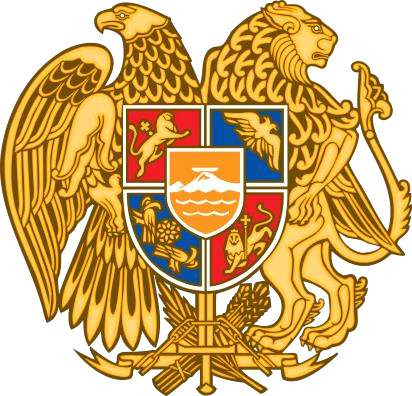 